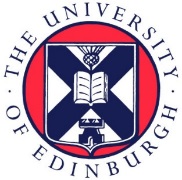 Doctorate in Clinical PsychologyD-R3.2Clinical Thesis Supervisor Feasibility Assessment FormThis form should be submitted by the trainee at the same time as the D-R3 Thesis Proposal Form. A Turnitin inbox has been provided in the Research 1 course Learn space. Trainee Exam NumberSupervisor’s NameDateDo you consider that the proposed project is feasible and should proceed in broadly its current form?Delete as appropriateDo you consider that the proposed project is feasible and should proceed in broadly its current form?Delete as appropriateDo you consider that the proposed project is feasible and should proceed in broadly its current form?Delete as appropriateDo you consider that the proposed project is feasible and should proceed in broadly its current form?Delete as appropriateYesYes, subject to due consideration of issues  outlined belowThere are concerns, as outlined belowThere are significant concerns, as outlined belowOutline the reasons for the above responseHighlight any areas of risk to the completion of the project that have not been fully addressed within the proposal and any steps that could be taken to reduce risks